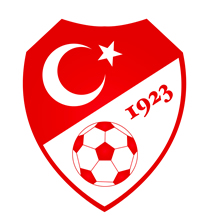 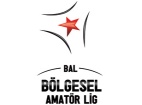 İLİKATILANKULÜPSAYISIKULÜP İSMİKULÜP İSMİADANA3CEYHAN BELEDİYESİ FUTBOL KULÜBÜ (BAL DİREKT)CEYHAN BELEDİYESİ FUTBOL KULÜBÜ (BAL DİREKT)ADANA3CEYHAN DOĞANSPOR (BAL BARAJ)CEYHAN DOĞANSPOR (BAL BARAJ)ADANA3ADANA BÜYÜKŞEHİR BELEDİYESİ SPOR (YEREL DİREKT)ADANA BÜYÜKŞEHİR BELEDİYESİ SPOR (YEREL DİREKT)ADIYAMAN1ADIYAMAN 1954 SPOR (BAL BARAJ)ADIYAMAN 1954 SPOR (BAL BARAJ)AFYON2HİSAR BELEDİYE SPOR (YEREL DİREKT)HİSAR BELEDİYE SPOR (YEREL DİREKT)AFYON2SANDIKLISPOR (TFF 3.LİGDEN DÜŞTÜ)SANDIKLISPOR (TFF 3.LİGDEN DÜŞTÜ)AĞRI1PATNOS GÜCÜ SPOR (YEREL BARAJ)PATNOS GÜCÜ SPOR (YEREL BARAJ)AMASYA1YENİ AMASYA SPOR (BAL BARAJ)YENİ AMASYA SPOR (BAL BARAJ)ANKARA5YENİ ALTINDAĞ BELEDİYE SPOR (BAL DİREKT)YENİ ALTINDAĞ BELEDİYE SPOR (BAL DİREKT)ANKARA5PURSAKLAR BLD.SPOR (BAL DİREKT)PURSAKLAR BLD.SPOR (BAL DİREKT)ANKARA5KAZAN BELEDİYESPOR (BAL BARAJ)KAZAN BELEDİYESPOR (BAL BARAJ)ANKARA5KEÇİÖREN BELEDİYESİ BAĞLUM SPOR (YEREL BARAJ)KEÇİÖREN BELEDİYESİ BAĞLUM SPOR (YEREL BARAJ)ANKARA5GÖLBAŞISPOR A.Ş  (TFF 3.LİGDEN DÜŞTÜ)GÖLBAŞISPOR A.Ş  (TFF 3.LİGDEN DÜŞTÜ)ANTALYA3KONYAALTI BELEDİYE SPOR (BAL BARAJ)KONYAALTI BELEDİYE SPOR (BAL BARAJ)ANTALYA3KEPEZ BELEDİYESPOR (YEREL DİREKT)KEPEZ BELEDİYESPOR (YEREL DİREKT)ANTALYA3SERİK BELEDİYESPOR (BAL DİREKT)SERİK BELEDİYESPOR (BAL DİREKT)ARTVİN1ARTVİN HOPASPOR (YEREL BARAJ)ARTVİN HOPASPOR (YEREL BARAJ)AYDIN4DİDİM BELEDİYESPOR (BAL BARAJ)DİDİM BELEDİYESPOR (BAL BARAJ)AYDIN4SÖKESPOR (BAL DİREKT)SÖKESPOR (BAL DİREKT)AYDIN4KARPUZLU BELEDİYE SPOR (YEREL DİREKT)KARPUZLU BELEDİYE SPOR (YEREL DİREKT)AYDIN4ÇİNE MADRANSPOR (TFF 3.LİGDEN DÜŞTÜ)ÇİNE MADRANSPOR (TFF 3.LİGDEN DÜŞTÜ)BALIKESİR4ERDEKSPOR (BAL DİREKT)ERDEKSPOR (BAL DİREKT)BALIKESİR4GÖNEN BELEDİYESPOR (BAL BARAJ)GÖNEN BELEDİYESPOR (BAL BARAJ)BALIKESİR4ETİSPOR  (YEREL DİREKT)ETİSPOR  (YEREL DİREKT)BALIKESİR4AYVALIKGÜCÜ BLD.SPOR (TFF 3.LİGDEN DÜŞTÜ)AYVALIKGÜCÜ BLD.SPOR (TFF 3.LİGDEN DÜŞTÜ)BİLECİK1BOZÜYÜK VİTRASPOR (YEREL DİREKT)BOZÜYÜK VİTRASPOR (YEREL DİREKT)BİNGÖL1ÇELTİKSPOR (YEREL DİREKT)ÇELTİKSPOR (YEREL DİREKT)BİTLİS1TATVAN GENÇLERBİRLİĞİ SPOR (BAL BARAJ)TATVAN GENÇLERBİRLİĞİ SPOR (BAL BARAJ)BOLU1GEREDESPOR (YEREL DİREKT)GEREDESPOR (YEREL DİREKT)BURDUR1BUCAK BELEDİYE OĞUZHANSPOR (BAL BARAJ)BUCAK BELEDİYE OĞUZHANSPOR (BAL BARAJ)BURSA4GÜRSU BELEDİYESPOR (YEREL BARAJ)GÜRSU BELEDİYESPOR (YEREL BARAJ)BURSA4ZAFERSPOR (YEREL BARAJ)ZAFERSPOR (YEREL BARAJ)BURSA4KARACABEY BELEDİYE GENÇLİK VE SPOR (YEREL DİREKT)KARACABEY BELEDİYE GENÇLİK VE SPOR (YEREL DİREKT)BURSA4MUDANYASPOR (BAL DİREKT)MUDANYASPOR (BAL DİREKT)ÇANAKKALE2KARABİGA BELEDİYESİ GENÇLİK VE SPOR (BAL DİREKT)KARABİGA BELEDİYESİ GENÇLİK VE SPOR (BAL DİREKT)ÇANAKKALE2YENİ ÇANSPOR (YEREL DİREKT)YENİ ÇANSPOR (YEREL DİREKT)ÇORUM1ORTAKÖY BELEDİYESİ ŞANPİNUVASPOR (YEREL BARAJ)ORTAKÖY BELEDİYESİ ŞANPİNUVASPOR (YEREL BARAJ)DENİZLİ3DENİZLİ SARAYKÖY SPOR (BAL DİREKT)DENİZLİ SARAYKÖY SPOR (BAL DİREKT)DENİZLİ3PAMUKKALE SPOR (YEREL DİREKT)PAMUKKALE SPOR (YEREL DİREKT)DENİZLİ3DEMİRTEN YEŞİLKÖYSPOR (BAL BARAJ)DEMİRTEN YEŞİLKÖYSPOR (BAL BARAJ)DİYARBAKIR2DİYARBAKIR YOLSPOR (BAL DİREKT)DİYARBAKIR YOLSPOR (BAL DİREKT)DİYARBAKIR2BAĞLAR BELEDİYESPOR (YEREL DİREKT)BAĞLAR BELEDİYESPOR (YEREL DİREKT)EDİRNE2EDİRNESPOR ( BAL DİREKT)EDİRNESPOR ( BAL DİREKT)EDİRNE2UZUNKÖPRÜSPOR (YEREL DİREKT)UZUNKÖPRÜSPOR (YEREL DİREKT)ELAZIĞ2ELAZIĞ YOLSPOR (BAL DİREKT)ELAZIĞ YOLSPOR (BAL DİREKT)ELAZIĞ2ELAZIĞ DSİ SPOR (YEREL DİREKT)ELAZIĞ DSİ SPOR (YEREL DİREKT)ERZİNCAN113 ŞUBAT ERZİNCAN GENÇLİK SPOR (YEREL DİREKT)13 ŞUBAT ERZİNCAN GENÇLİK SPOR (YEREL DİREKT)ERZURUM1TEDAŞ 12 MARTSPOR (YEREL BARAJ)TEDAŞ 12 MARTSPOR (YEREL BARAJ)ESKİŞEHİR2 ESKİŞEHİR YUNUSEMRE SPOR (BAL DİREKT) ESKİŞEHİR YUNUSEMRE SPOR (BAL DİREKT)ESKİŞEHİR2 KURTULUŞSPOR(YEREL BARAJ) KURTULUŞSPOR(YEREL BARAJ)GAZİANTEP2ŞEHİT KAMİL BLD. SPOR (BAL DİREKT)ŞEHİT KAMİL BLD. SPOR (BAL DİREKT)GAZİANTEP2ARABAN BELEDİYE SPOR (YEREL BARAJ)ARABAN BELEDİYE SPOR (YEREL BARAJ)GİRESUN2GÖRELESPOR (BAL DİREKT)GÖRELESPOR (BAL DİREKT)GİRESUN21926 BULANCAKSPOR (BAL BARAJ)1926 BULANCAKSPOR (BAL BARAJ)İLİKATILANKULÜPSAYISIKULÜP İSMİKULÜP İSMİGÜMÜŞHANE1KELKİT HÜRRİYETSPOR (YEREL BARAJ)KELKİT HÜRRİYETSPOR (YEREL BARAJ)HAKKARİ1HAKKARİ SPOR FUTBOL KULÜBÜ (YEREL BARAJ)HAKKARİ SPOR FUTBOL KULÜBÜ (YEREL BARAJ)HATAY3BELEN BELEDİYESPOR (BAL DİREKT)BELEN BELEDİYESPOR (BAL DİREKT)HATAY3İSKENDERUNSPOR 1967 (YEREL DİREKT)İSKENDERUNSPOR 1967 (YEREL DİREKT)HATAY3KÖRFEZ İSKENDERUN SPOR (TFF 3.LİGDEN DÜŞTÜ)KÖRFEZ İSKENDERUN SPOR (TFF 3.LİGDEN DÜŞTÜ)ISPARTA2EĞİRDİR SPOR (BAL DİREKT) EĞİRDİR SPOR (BAL DİREKT) ISPARTA2ISPARTA İL ÖZEL İDARE SPOR (YEREL DİREKT)ISPARTA İL ÖZEL İDARE SPOR (YEREL DİREKT)MERSİN3MERSİN B.ŞEHİR BLD.MESKİSPOR (BAL DİREKT)MERSİN B.ŞEHİR BLD.MESKİSPOR (BAL DİREKT)MERSİN3TOROSLAR BELEDİYESPOR (YEREL BARAJ)TOROSLAR BELEDİYESPOR (YEREL BARAJ)MERSİN3MEDCEM SİLİFKE BELEDİYE SPOR (YEREL DİREKT)MEDCEM SİLİFKE BELEDİYE SPOR (YEREL DİREKT)İSTANBUL12TUNA SPOR (BAL BARAJ)TUNA SPOR (BAL BARAJ)İSTANBUL12K.BULVARSPOR (YEREL BARAJ)K.BULVARSPOR (YEREL BARAJ)İSTANBUL12ZEYTİNBURNU 1957 KÜLTÜR VE DAYANIŞMA SPOR (YEREL BARAJ)ZEYTİNBURNU 1957 KÜLTÜR VE DAYANIŞMA SPOR (YEREL BARAJ)İSTANBUL12VEFASPOR (BAL DİREKT)VEFASPOR (BAL DİREKT)İSTANBUL12ALEMDAĞSPOR (BAL DİREKT)ALEMDAĞSPOR (BAL DİREKT)İSTANBUL12ÇENGELKÖY FUTBOL YATIRIMLARI A.Ş (BAL DİREKT)ÇENGELKÖY FUTBOL YATIRIMLARI A.Ş (BAL DİREKT)İSTANBUL12SULTANGAZİSPOR (BAL DİREKT)SULTANGAZİSPOR (BAL DİREKT)İSTANBUL12EROKSPOR (YEREL DİREKT)EROKSPOR (YEREL DİREKT)İSTANBUL12MODAFEN SPOR (YEREL DİREKT)MODAFEN SPOR (YEREL DİREKT)İSTANBUL12ATAŞEHİR ÇAMOLUK SPOR (YEREL DİREKT)ATAŞEHİR ÇAMOLUK SPOR (YEREL DİREKT)İSTANBUL12ÇEKMEKÖYSPOR (YEREL DİREKT)ÇEKMEKÖYSPOR (YEREL DİREKT)İSTANBUL12GAZİOSMANPAŞASPOR (TFF 3.LİGDEN DÜŞTÜ)GAZİOSMANPAŞASPOR (TFF 3.LİGDEN DÜŞTÜ)İZMİR6ÇİFTAY YEŞİLOVA GENÇLİK SPOR (BAL DİREKT)ÇİFTAY YEŞİLOVA GENÇLİK SPOR (BAL DİREKT)İZMİR6ALAÇATISPOR KULÜBÜ (YEREL BARAJ)ALAÇATISPOR KULÜBÜ (YEREL BARAJ)İZMİR6ÇİĞLİ BELEDİYESPOR (BAL BARAJ)ÇİĞLİ BELEDİYESPOR (BAL BARAJ)İZMİR6ÖDEMİŞ SPOR (BAL DİREKT)ÖDEMİŞ SPOR (BAL DİREKT)İZMİR6ALİAĞA FUTBOL A.Ş (YEREL DİREKT)ALİAĞA FUTBOL A.Ş (YEREL DİREKT)İZMİR6GAZİEMİR GENÇLİK VE SPOR (YEREL DİREKT)GAZİEMİR GENÇLİK VE SPOR (YEREL DİREKT)KARS1SARIKAMIŞ BELEDİYE SPOR (BAL BARAJ)SARIKAMIŞ BELEDİYE SPOR (BAL BARAJ)KASTAMONU1KASTAMONU ÖZEL İDARE KÖY HİZ.SPOR (BAL BARAJ)KASTAMONU ÖZEL İDARE KÖY HİZ.SPOR (BAL BARAJ)KAYSERİ2TALASGÜCÜ BELEDİYESPOR (YEREL BARAJ)TALASGÜCÜ BELEDİYESPOR (YEREL BARAJ)KAYSERİ2KAYSERİ ŞEKERSPOR (BAL DİREKT)KAYSERİ ŞEKERSPOR (BAL DİREKT)KIRKLARELİ1KIRKLARELİ YILDIRIM SPOR (YEREL DİREKT)KIRKLARELİ YILDIRIM SPOR (YEREL DİREKT)KIRŞEHİR1YEŞİL KIRŞEHİR SPOR (BAL BARAJ)YEŞİL KIRŞEHİR SPOR (BAL BARAJ)KOCAELİ3KÖRFEZ BELEDİYE HEREKE YILDIZSPOR (BAL BARAJ)KÖRFEZ BELEDİYE HEREKE YILDIZSPOR (BAL BARAJ)KOCAELİ3GEBZESPOR (BAL DİREKT)GEBZESPOR (BAL DİREKT)KOCAELİ3ÇAYIROVA SPOR (YEREL DİREKT)ÇAYIROVA SPOR (YEREL DİREKT)KONYA2AKŞEHİR SPOR (BAL BARAJ)AKŞEHİR SPOR (BAL BARAJ)KONYA2SARAYÖNÜ BELEDİYESPOR (BAL DİREKT)SARAYÖNÜ BELEDİYESPOR (BAL DİREKT)KÜTAHYA3DUMLUPINAR ÜNİVERSİTESİ SPOR (BAL DİREKT)DUMLUPINAR ÜNİVERSİTESİ SPOR (BAL DİREKT)KÜTAHYA3AKINCILAR (YEREL DİREKT)AKINCILAR (YEREL DİREKT)KÜTAHYA3TKİ TAVŞANLI LİNYİTSPOR (TFF 3.LİGDEN DÜŞTÜ)TKİ TAVŞANLI LİNYİTSPOR (TFF 3.LİGDEN DÜŞTÜ)MALATYA2İNÖNÜ ÜNİVERSİTESİ SPOR (YEREL BARAJ)İNÖNÜ ÜNİVERSİTESİ SPOR (YEREL BARAJ)MALATYA2MALATYA YEŞİLYURT SPOR (BAL DİREKT)MALATYA YEŞİLYURT SPOR (BAL DİREKT)MANİSA4SOMASPOR (BAL DİREKT)SOMASPOR (BAL DİREKT)MANİSA4KOCAÇEŞME (BAL BARAJ)KOCAÇEŞME (BAL BARAJ)MANİSA4 ALAŞEHİR BELEDİYE SPOR (YEREL DİREKT) ALAŞEHİR BELEDİYE SPOR (YEREL DİREKT)MANİSA4TURGUTLUSPOR (TFF 3.LİGDEN DÜŞTÜ)TURGUTLUSPOR (TFF 3.LİGDEN DÜŞTÜ)K.MARAŞ3KAHRAMANMARAŞ SAKARYA SPOR (YEREL DİREKT)KAHRAMANMARAŞ SAKARYA SPOR (YEREL DİREKT)K.MARAŞ3FİDAN SPOR (YEREL DİREKT)FİDAN SPOR (YEREL DİREKT)K.MARAŞ31920 MARAŞ SPOR (TFF 3.LİGDEN DÜŞTÜ)1920 MARAŞ SPOR (TFF 3.LİGDEN DÜŞTÜ)İLİKATILANKULÜPSAYISIKULÜP İSMİKULÜP İSMİMARDİN1MARDİN 47 SPOR (YEREL DİREKT)MARDİN 47 SPOR (YEREL DİREKT)MUĞLA2YATAĞANSPOR (YEREL DİREKT)YATAĞANSPOR (YEREL DİREKT)MUĞLA2ORTACA BELEDİYE SPOR (BAL DİREKT)ORTACA BELEDİYE SPOR (BAL DİREKT)MUŞ1MUŞSPOR FC (YEREL BARAJ)MUŞSPOR FC (YEREL BARAJ)NEVŞEHİR1NEVŞEHİR SPOR GENÇLİK (BAL BARAJ)NEVŞEHİR SPOR GENÇLİK (BAL BARAJ)NİĞDE1TYANASPOR (YEREL DİREKT)TYANASPOR (YEREL DİREKT)ORDU2GÜZELORDU SPOR (BAL DİREKT)GÜZELORDU SPOR (BAL DİREKT)ORDU2FATSA BELEDİYESPOR (BAL BARAJ)FATSA BELEDİYESPOR (BAL BARAJ)RİZE2ÇAYELİ SPOR (BAL DİREKT)ÇAYELİ SPOR (BAL DİREKT)RİZE2KALKANDERE SPOR (YEREL BARAJ)KALKANDERE SPOR (YEREL BARAJ)SAKARYA3SAPANCA GENÇLİKSPOR (YEREL BARAJ)SAPANCA GENÇLİKSPOR (YEREL BARAJ)SAKARYA3SERDİVANSPOR (BAL DİREKT)SERDİVANSPOR (BAL DİREKT)SAKARYA3SAKARYA KIRKPINARSPOR (YEREL DİREKT)SAKARYA KIRKPINARSPOR (YEREL DİREKT)SAMSUN3YOLSPOR (YEREL BARAJ)YOLSPOR (YEREL BARAJ)SAMSUN3LADİK BELEDİYESPOR (BAL DİREKT)LADİK BELEDİYESPOR (BAL DİREKT)SAMSUN3ÇARŞAMBASPOR (YEREL DİREKT)ÇARŞAMBASPOR (YEREL DİREKT)SİİRT1KURTALAN SPOR (BAL BARAJ)KURTALAN SPOR (BAL BARAJ)SİNOP1AYANCIK BELEDİYESPOR (YEREL BARAJ)AYANCIK BELEDİYESPOR (YEREL BARAJ)SİVAS3YILDIZELİ BİRLİKSPOR (BAL DİREKT)YILDIZELİ BİRLİKSPOR (BAL DİREKT)SİVAS3SİVAS DEMİRSPOR (YEREL DİREKT)SİVAS DEMİRSPOR (YEREL DİREKT)SİVAS3ZARA BELEDİYESPOR (TFF 3.LİGDEN DÜŞTÜ)ZARA BELEDİYESPOR (TFF 3.LİGDEN DÜŞTÜ)TEKİRDAĞ2ERGENE VELİMEŞE SPOR (BAL DİREKT)ERGENE VELİMEŞE SPOR (BAL DİREKT)TEKİRDAĞ2ÇORLU SPOR 1947 (BAL BARAJ)ÇORLU SPOR 1947 (BAL BARAJ)TOKAT1TURHALSPOR (YEREL DİREKT)TURHALSPOR (YEREL DİREKT)TRABZON4ARAKLI 1961 SPOR (BAL DİREKT)ARAKLI 1961 SPOR (BAL DİREKT)TRABZON4TRABZON FAROZ YALI SPOR (YEREL BARAJ)TRABZON FAROZ YALI SPOR (YEREL BARAJ)TRABZON4BAHCECİKSPOR (YEREL DİREKT)BAHCECİKSPOR (YEREL DİREKT)TRABZON4ARSİNSPOR (TFF 3.LİGDEN DÜŞTÜ)ARSİNSPOR (TFF 3.LİGDEN DÜŞTÜ)TUNCELİ162 PERTEK SPOR (YEREL DİREKT)62 PERTEK SPOR (YEREL DİREKT)Ş.URFA2Ş.URFA KARAKÖPRÜ BLD.SPOR (BAL DİREKT)Ş.URFA KARAKÖPRÜ BLD.SPOR (BAL DİREKT)Ş.URFA211 NİSAN SPOR (YEREL BARAJ)11 NİSAN SPOR (YEREL BARAJ)UŞAK1UTAŞ UŞAK SPOR A.Ş (BAL DİREKT)UTAŞ UŞAK SPOR A.Ş (BAL DİREKT)VAN1ELBAKSPOR (BAL BARAJ)ELBAKSPOR (BAL BARAJ)YOZGAT1YOZGATSPOR 1959 FK (BAL BARAJ)YOZGATSPOR 1959 FK (BAL BARAJ)ZONGULDAK2KDZ. EREĞLİ BELEDİYESPOR (BAL DİREKT)KDZ. EREĞLİ BELEDİYESPOR (BAL DİREKT)ZONGULDAK2KOZLU BELEDİYESPOR (YEREL BARAJ)KOZLU BELEDİYESPOR (YEREL BARAJ)AKSARAY168 AKSARAY BELEDİYE SPOR (YEREL BARAJ)68 AKSARAY BELEDİYE SPOR (YEREL BARAJ)BAYBURT1BAYBURT BELEDİYESPOR (YEREL DİREKT)BAYBURT BELEDİYESPOR (YEREL DİREKT)KARAMAN1KARAMAN BELEDİYESPOR (BAL BARAJ)KARAMAN BELEDİYESPOR (BAL BARAJ)KIRIKKALE 1MKE KIRIKKALESPOR (YEREL DİREKT)MKE KIRIKKALESPOR (YEREL DİREKT)BATMAN11955 BATMAN BELEDİYESPOR (YEREL DİREKT)1955 BATMAN BELEDİYESPOR (YEREL DİREKT)ŞIRNAK11960 SİLOPİ SPOR (BAL BARAJ)1960 SİLOPİ SPOR (BAL BARAJ)BARTIN1BARTINSPOR (BAL BARAJ)BARTINSPOR (BAL BARAJ)ARDAHAN1SERHAT ARDAHANSPOR (BAL BARAJ) SERHAT ARDAHANSPOR (BAL BARAJ) IĞDIR1IĞDIR ARAS SPOR (BAL BARAJ)IĞDIR ARAS SPOR (BAL BARAJ)YALOVA2ALTINOVA BELEDİYESPOR (BAL DİREKT)ALTINOVA BELEDİYESPOR (BAL DİREKT)YALOVA2YALOVASPOR (BAL BARAJ)YALOVASPOR (BAL BARAJ)KİLİS1KİLİS BLD.SPOR (BAL BARAJ)KİLİS BLD.SPOR (BAL BARAJ)OSMANİYE1OSMANİYESPOR FUTBOL KULÜBÜ (BAL BARAJ)OSMANİYESPOR FUTBOL KULÜBÜ (BAL BARAJ)DÜZCE2BEYKÖY BELEDİYESPOR (BAL DİREKT)BEYKÖY BELEDİYESPOR (BAL DİREKT)DÜZCE2AKÇAKOCASPOR (BAL BARAJ)AKÇAKOCASPOR (BAL BARAJ)TOPLAM156